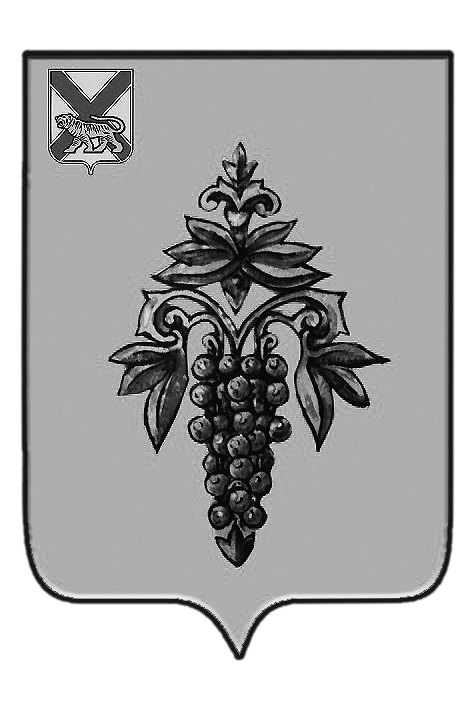 ДУМА ЧУГУЕВСКОГО МУНИЦИПАЛЬНОГО РАЙОНА Р  Е  Ш  Е  Н  И  ЕВ соответствии со статьей 14 Жилищного кодекса Российской Федерации, статьей 4 Закона Приморского края от 15 мая 2006 года N 360-КЗ «О порядке признания органами местного самоуправления Приморского края граждан малоимущими в целях предоставления им жилых помещений по договорам социального найма», в целях признания граждан малоимущими и предоставления им по договорам социального найма жилых помещений муниципального жилищного фонда на территории Чугуевского муниципального района, руководствуясь Уставом Чугуевского муниципального района, Дума Чугуевского муниципального районаРЕШИЛА:1. Принять решение «Об установлении порогового значения размера дохода и стоимости имущества, подлежащего налогообложению, в целях признания граждан малоимущими и предоставления им по договорам найма жилых помещений муниципального жилищного фонда» (прилагается).2. Направить указанное решение главе Чугуевского муниципального района для подписания и опубликования.	3. Настоящее решение вступает в силу со дня его подписания.ДУМА ЧУГУЕВСКОГО МУНИЦИПАЛЬНОГО РАЙОНА Р  Е  Ш  Е  Н  И  ЕПринято Думой Чугуевского муниципального района«26» декабря 2014 годаСтатья 1. Установить пороговое значение среднемесячного дохода, приходящегося на каждого члена семьи или одиноко проживающего гражданина, в размере равном трехкратной величине среднего прожиточного минимума в расчете на душу населения, действующего на территории Приморского края на момент подачи заявления.Статья 2. Установить пороговое значение стоимости имущества, находящегося в собственности членов семьи или одиноко проживающего гражданина и подлежащего налогообложению, в размере равном десятикратной средней рыночной стоимости одного квадратного метра общей площади жилья, сложившейся на территории Чугуевского муниципального района.Статья 3. Установить среднюю рыночную стоимость одного квадратного метра общей площади жилья, сложившуюся на территории Чугуевского муниципального района, в размере 36000,00 рублей.Статья 4. Настоящее решение вступает в силу с 01 января 2015 года и подлежит официальному опубликованию.«26» декабря 2014 г.№ 554 – НПА От 26.12.2014г.№  554 Об установлении порогового значения размера дохода и стоимости имущества, подлежащего налогообложению, в целях признания граждан малоимущими и предоставления им по договорам найма жилых помещений муниципального жилищного фондаОб установлении порогового значения размера дохода и стоимости имущества, подлежащего налогообложению, в целях признания граждан малоимущими и предоставления им по договорам найма жилых помещений муниципального жилищного фондаПредседатель ДумыЧугуевского муниципального районаП.И.ФедоренкоОб установлении порогового значения размера дохода и стоимости имущества, подлежащего налогообложению, в целях признания граждан малоимущими и предоставления им по договорам найма жилых помещений муниципального жилищного фондаГлава Чугуевского муниципального районаА.А.Баскаков